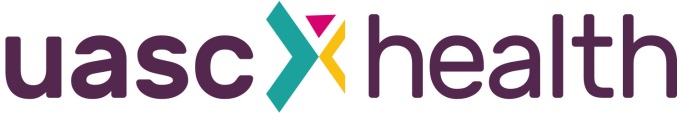 CONSENT FOR IMMUNISATIONS FOR UNACCOMPANIED YOUNG PEOPLEFollowing ‘The Green Book’ schedule for those ‘of unknown immunisation status’, under the direction of the relevant PGD’s (Patient Group Directives)I __________________________________________ D.O.B __________________have had the risks and benefits of those immunisations (Listed below) explained to me from the Patients Information Leaflets, via an appropriate Interpreter.I understand and agree to their administration.DIPHERIA TETANUS AND POLIOMEASLES MUMPS AND RUBELLAMELINGITUS ACW & YINFLUENZASIGNED 	________________________	PRINT NAME _____________________________INTERPRETER ________________________	PRINT NAME _____________________________CARER		________________________	PRINT NAME _____________________________DATEVACCINEB/NEXPSITESIGNATURE